IRB ReciprocityPermission to Rely on Another IRB in the State University System of FloridaAppendix AIRB Reciprocity Process Flow Charts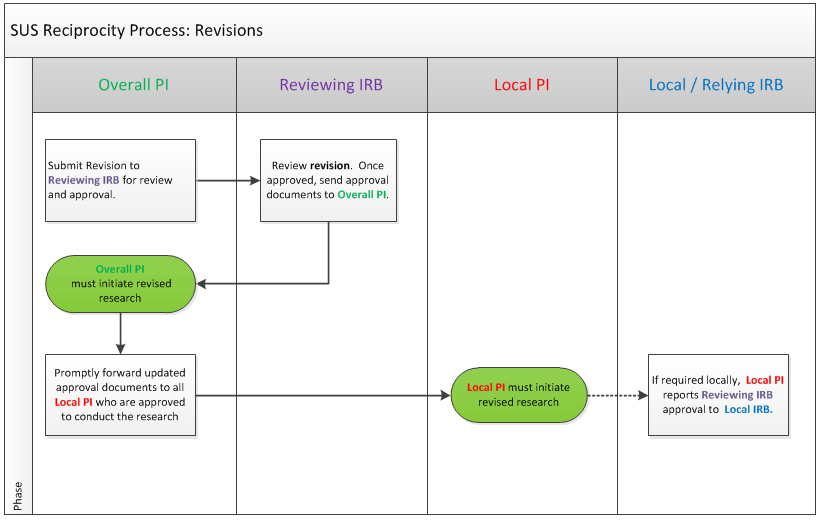 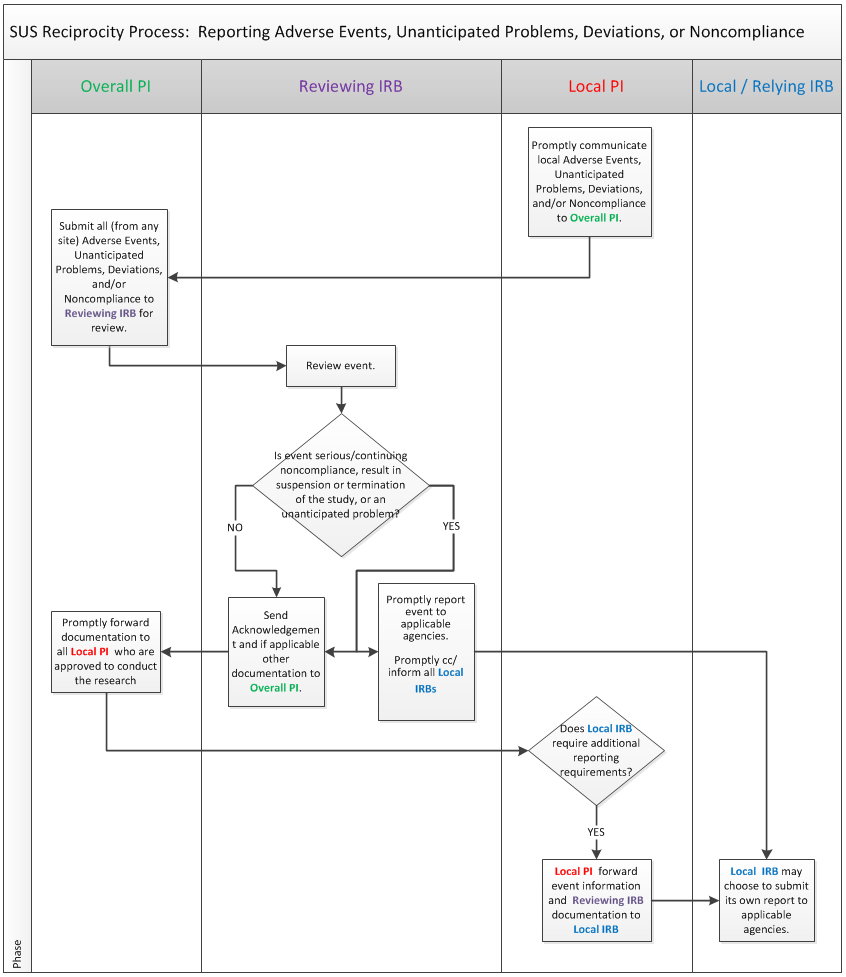 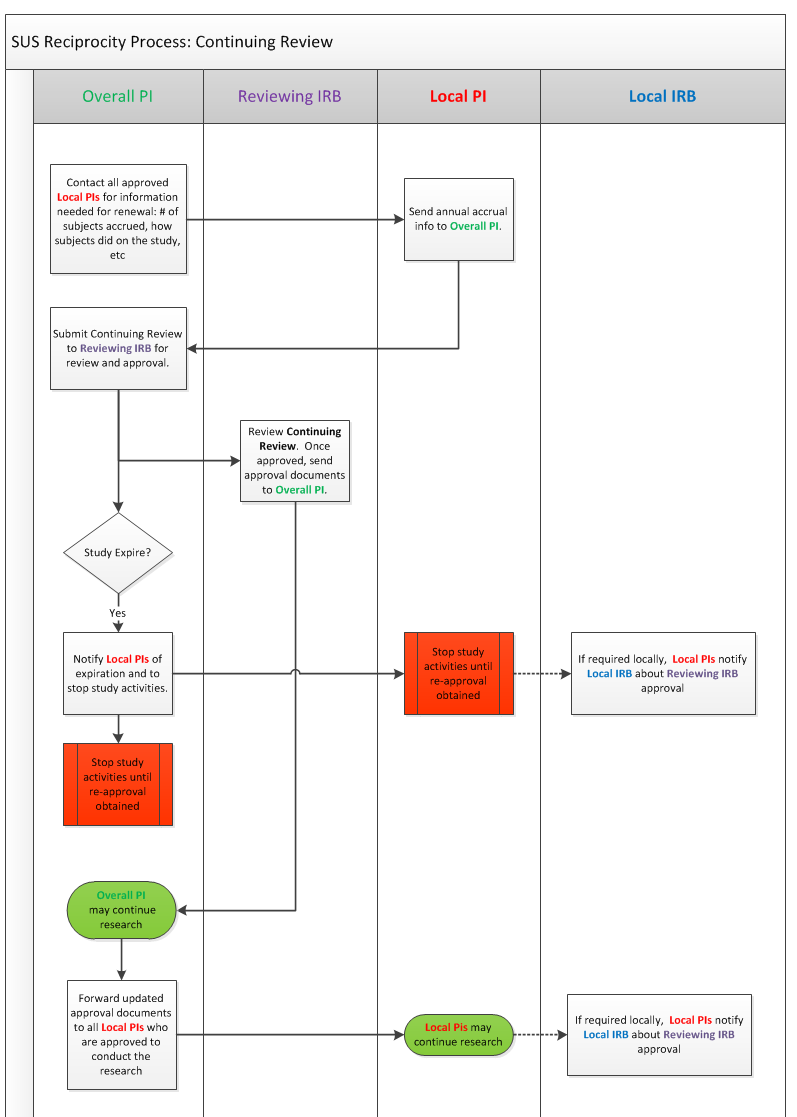 Instructions:The “local/site PI” must complete this form and submit it to their “local/relying IRB” office.If your “local/relying IRB” approves you to rely on the other IRB indicated, forward this approved form plus other local context documents to the “Overall PI” who will submit it to the “Reviewing IRB.”Section 1: General Study InformationSection 1: General Study InformationSection 1: General Study InformationStudy Title Funding SourceRecipient of Grant (Institution Name)Brief summary of the research projectRisk level to subjects? Greater than minimal risk Minimal risk Greater than minimal risk Minimal riskPhase 1 drug study? No  Yes No  YesCheck all that apply: Drugs / biologic Medical Devices Radiation  Placebo Gene therapy Genetic Testing Pharmocogenomic/kinetic Exercise/nutrition Deception  Analysis of existing data Data banking Tissue banking Behavioral/social  (including surveys) Other research only procedure (diagnostic, surgical, etc) Other.  Describe:       	 Other.  Describe:       	Section 2: Overall Reviewing IRB Site Study InformationSection 2: Overall Reviewing IRB Site Study InformationSection 2: Overall Reviewing IRB Site Study InformationOverall PI Info (from the Reviewing IRB’s Institution)Overall PI Info (from the Reviewing IRB’s Institution)Overall PI Info (from the Reviewing IRB’s Institution)Name (last, first)Email addressPhone #Name of SUS Institution that will be serving as the Overall Reviewing IRB (select one)Name of SUS Institution that will be serving as the Overall Reviewing IRB (select one)Name of SUS Institution that will be serving as the Overall Reviewing IRB (select one) Florida A&M University Florida Atlantic University Florida Gulf Coast University Florida International University Florida State University New College of Florida University of Central Florida University of Florida University of North Florida University of South Florida University of West FloridaBrief description of the human subject research activities that will be performed by the Overall PI and his/her study team (team members from his/her institution):       Brief description of the human subject research activities that will be performed by the Overall PI and his/her study team (team members from his/her institution):       Brief description of the human subject research activities that will be performed by the Overall PI and his/her study team (team members from his/her institution):       Section 3:  Local/Relying Institution Site Study Information (your site)Section 3:  Local/Relying Institution Site Study Information (your site)Section 3:  Local/Relying Institution Site Study Information (your site)Section 3:  Local/Relying Institution Site Study Information (your site)Local PI Info (from the Relying Institution)Local PI Info (from the Relying Institution)Local PI Info (from the Relying Institution)Local PI Info (from the Relying Institution)Name (last, first)Name (last, first)AddressAddressOffice Phone #Office Phone #Email addressEmail addressWhich institution are you affiliated with (select one)Which institution are you affiliated with (select one)Which institution are you affiliated with (select one)Which institution are you affiliated with (select one) Florida A&M University Florida Atlantic University Florida Gulf Coast University Florida International University Florida State University New College of Florida University of Central Florida University of Florida University of North Florida University of South Florida University of West FloridaAttach a listing of local study staff that will be engaged in conducting research with human subjects on this project (last name, first, ID #).Attach a listing of local study staff that will be engaged in conducting research with human subjects on this project (last name, first, ID #).Attach a listing of local study staff that will be engaged in conducting research with human subjects on this project (last name, first, ID #).Attach a listing of local study staff that will be engaged in conducting research with human subjects on this project (last name, first, ID #).What human subject research activities will you and your local study team be involved with on this project?  Check all that apply.What human subject research activities will you and your local study team be involved with on this project?  Check all that apply.What human subject research activities will you and your local study team be involved with on this project?  Check all that apply.What human subject research activities will you and your local study team be involved with on this project?  Check all that apply. Data analysis.  Data is:  identifiable     coded   anonymous or coded with confidentiality agreement Data analysis.  Data is:  identifiable     coded   anonymous or coded with confidentiality agreement Data analysis.  Data is:  identifiable     coded   anonymous or coded with confidentiality agreement Collaborate with the Overall PI at their site.Describe what you and your local study team will be doing:        Collaborate with the Overall PI at their site.Describe what you and your local study team will be doing:        Collaborate with the Overall PI at their site.Describe what you and your local study team will be doing:        Collaborate with the Overall PI at an outside site (not your university nor their university).  Describe what you and your local study team will be doing:       Describe where you and your local study team will be engaging in the research:        Collaborate with the Overall PI at an outside site (not your university nor their university).  Describe what you and your local study team will be doing:       Describe where you and your local study team will be engaging in the research:        Collaborate with the Overall PI at an outside site (not your university nor their university).  Describe what you and your local study team will be doing:       Describe where you and your local study team will be engaging in the research:        Recruit/enroll subjects at your university.   You must complete Section 4 below. Recruit/enroll subjects at your university.   You must complete Section 4 below. Recruit/enroll subjects at your university.   You must complete Section 4 below. Conduct study interventions at your university. Describe:       Conduct study interventions at your university. Describe:       Conduct study interventions at your university. Describe:       Access/collect/release (a) PHI or (b) sensitive data at your local site or subjects from/at your university Access/collect/release (a) PHI or (b) sensitive data at your local site or subjects from/at your university Access/collect/release (a) PHI or (b) sensitive data at your local site or subjects from/at your universityConflict of Interest - Personal.  Does anyone on your local study team, their spouses, or dependent children:hold a patent or license for any material, object, or process used in this project?have a patent or license pending or under consideration, or is there any intention to file a patent application at a later date?own stock or bonds (specifically, not in a mutual fund) in the company sponsoring the project?give presentations for or serve as a consultant to the sponsoring company on their behalf?have ownership interest (equity or stock options) of any amount where the value could be affected by the outcome of the research?receive compensation of any amount where the value could be affected by the outcome of the research?have any other possible conflict of interest? No  Yes.  Attach documentation describing how the conflict is being managed and if there are any suggested restrictions on engagement in researchConflict of Interest - Personal.  Does anyone on your local study team, their spouses, or dependent children:hold a patent or license for any material, object, or process used in this project?have a patent or license pending or under consideration, or is there any intention to file a patent application at a later date?own stock or bonds (specifically, not in a mutual fund) in the company sponsoring the project?give presentations for or serve as a consultant to the sponsoring company on their behalf?have ownership interest (equity or stock options) of any amount where the value could be affected by the outcome of the research?receive compensation of any amount where the value could be affected by the outcome of the research?have any other possible conflict of interest? No  Yes.  Attach documentation describing how the conflict is being managed and if there are any suggested restrictions on engagement in researchConflict of Interest - Institutional.  Select any that apply:Conflict of Interest - Institutional.  Select any that apply: Does your local institution or affiliated institutions hold any patents or licenses for any material, object, or process used in this project? Is a patent pending or under consideration, or is there any intention to file a patent application at a later date?  Does your local institution or affiliated institutions own any stock in the company sponsoring the project?Section 4:  Recruiting Subjects at Local Site (only required as indicated in Section 3 above)Section 4:  Recruiting Subjects at Local Site (only required as indicated in Section 3 above)How many subjects will you recruit/enroll?      How will you recruit them? Existing patients in local/site PI practice Referrals Advertisements Database of potential subjects who consented to be contacted Other.  Describe:      Describe the recruitment process:      Who will obtain consent:      Where will they obtain consent:      Attach a copy of the consent form that will be used to recruit subjects.Select any vulnerable subjects who will be recruited at your site: Children Pregnant women Cognitively impaired Prisoners Other.  Describe:      Section 5: Acknowledgement by Local/Site PISection 5: Acknowledgement by Local/Site PII will only engage in research that is actively approved by the Reviewing IRB.I will follow the protocol and not implement any changes without prior approval from the Reviewing IRB.I will promptly report any unanticipated problems involving risks to subjects or others to the Lead PI so he/she can report it to the Reviewing IRB.I am aware of my local institution’s policies and procedures to conduct research at my local institution.I will cooperate with any monitoring oversight by the Reviewing IRB or my institutional representatives.I will only engage in research that is actively approved by the Reviewing IRB.I will follow the protocol and not implement any changes without prior approval from the Reviewing IRB.I will promptly report any unanticipated problems involving risks to subjects or others to the Lead PI so he/she can report it to the Reviewing IRB.I am aware of my local institution’s policies and procedures to conduct research at my local institution.I will cooperate with any monitoring oversight by the Reviewing IRB or my institutional representatives.Signature of the Local/Site PIDateSection 6: Local IRB Assessment to rely on another IRB in the State University SystemSection 6: Local IRB Assessment to rely on another IRB in the State University SystemThe above request has been assessed by the local IRB Office.The above request has been assessed by the local IRB Office.All information is appropriate and all applicable local context is attached.  Our site has determined: We will cede review and rely on the outside reviewing IRB indicated in Section 2.  The PI/research team has completed all of our local training requirements, is in good standing, and is qualified to be engaged in this project. After reviewing the materials, review by our local IRB is necessary. Other.  Describe:       All information is appropriate and all applicable local context is attached.  Our site has determined: We will cede review and rely on the outside reviewing IRB indicated in Section 2.  The PI/research team has completed all of our local training requirements, is in good standing, and is qualified to be engaged in this project. After reviewing the materials, review by our local IRB is necessary. Other.  Describe:       Signature of the Official Authorized by the Local InstitutionDate